Jueves13de julioCuarto de PrimariaGeografíaContinuamos armando el rompecabezas de nuestro paísAprendizaje esperado: distingue espacios agrícolas, ganaderos, forestales y pesqueros de México en relación con los recursos naturales disponibles.Énfasis: relaciona las actividades productivas en México con el medio natural y la población.¿Qué vamos a aprender?Continuarás recorriendo las regiones para conocer más acerca de las actividades productivas de nuestro país.¿Qué hacemos?La clase anterior recordaste las regiones, Centro, Sureste y Noroeste. Este día recordarás las otras dos; Occidente y Noreste.La siguiente región será: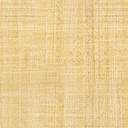 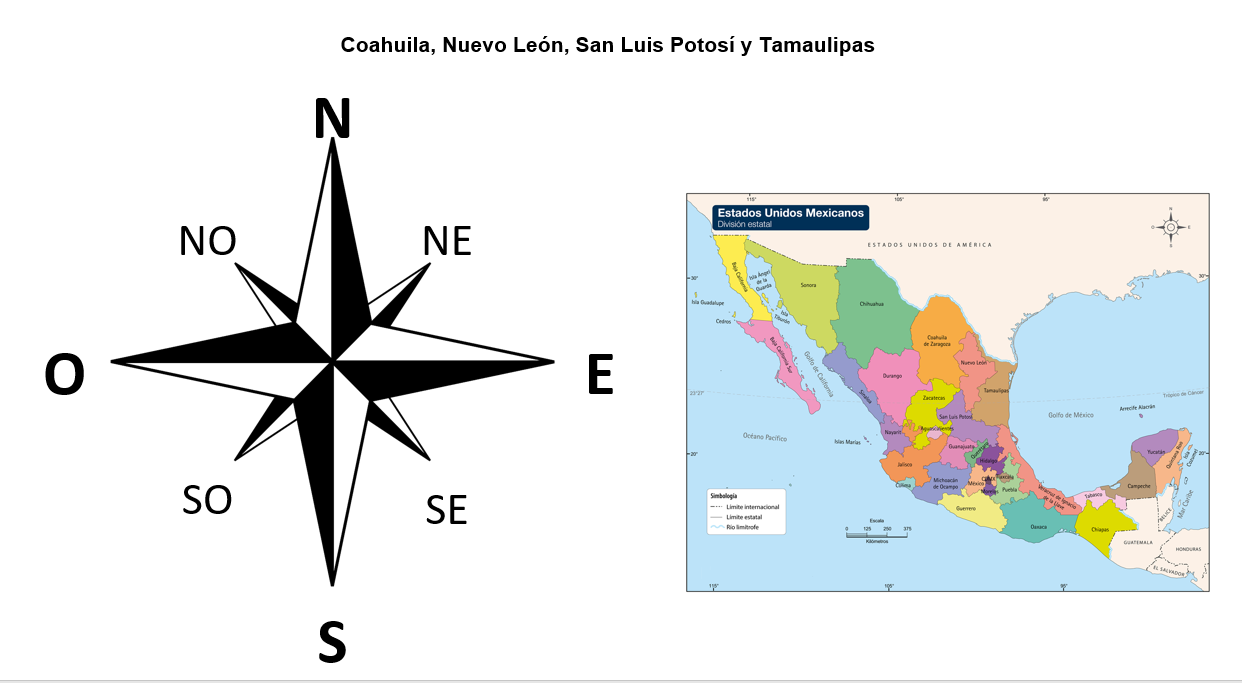 Observa el siguiente video con el recorrido que se realizó. Inícialo en el minuto 14:38 y termínalo en el minuto 21:15Armando el rompecabezas.https://www.youtube.com/watch?v=_lZkPGldBdkComo pudiste darte cuenta, hay muchas cosas relacionadas con la metalurgia en Monclova, se nota que están orgullosos de esa actividad.La Región Noreste la forman los estados de: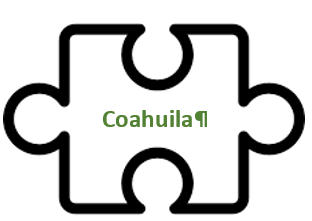 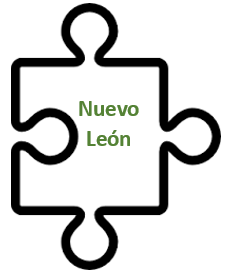 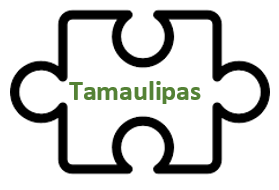 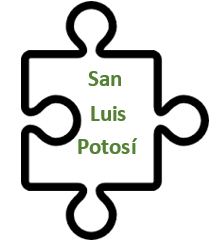 La región que falta, es la de: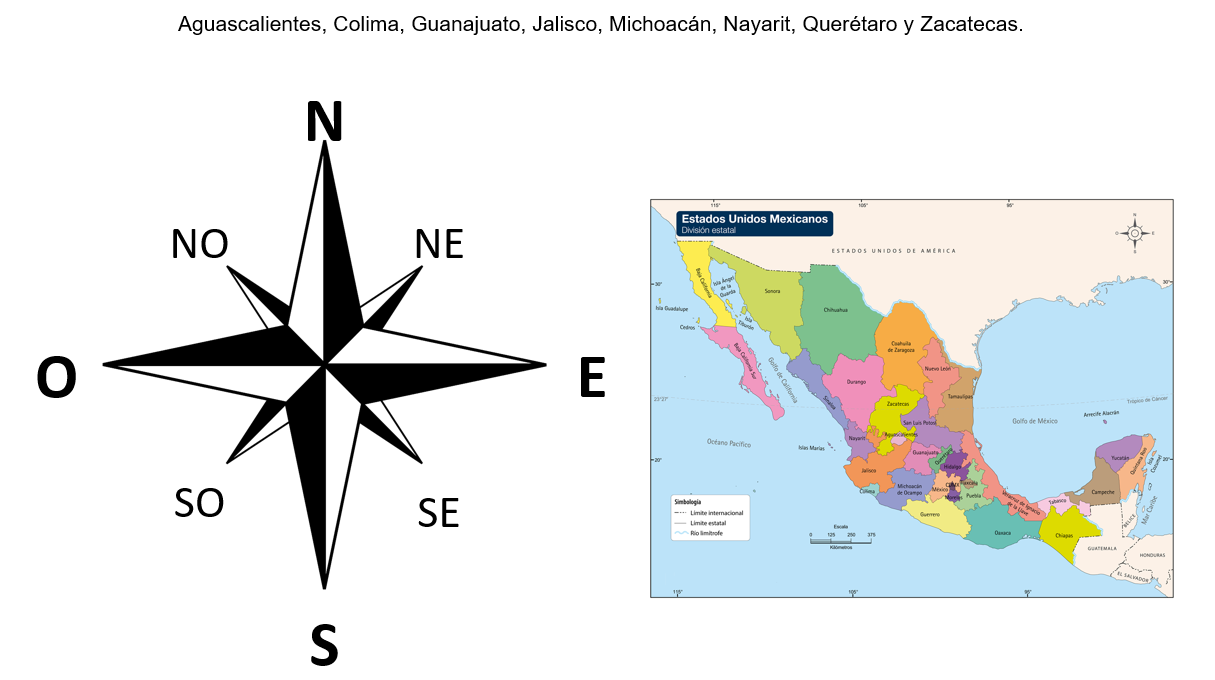 Observa el video y recuerda el recorrido por la Región Occidente. Inícialo en el minuto 7:33 y termínalo en el minuto 22:09Mi bitácora de la región. 	https://www.youtube.com/watch?v=eRDEn0f0oQA&t=348sPuedes recordar, ¿Cuáles son los estados de esta región?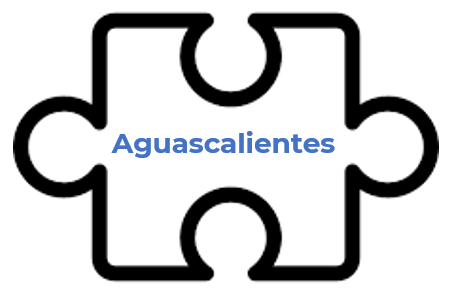 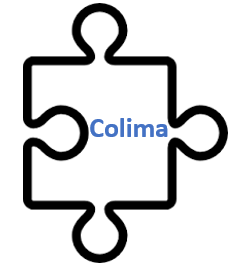 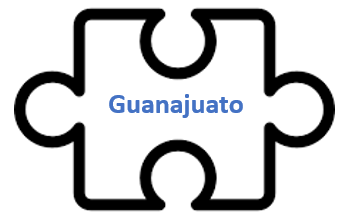 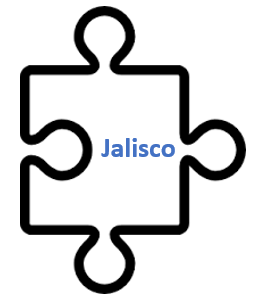 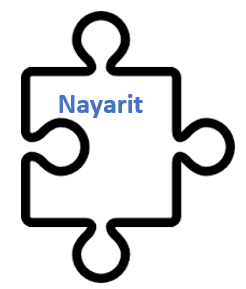 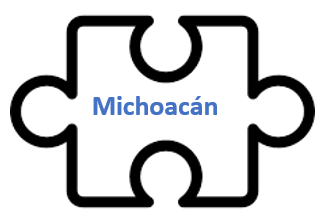 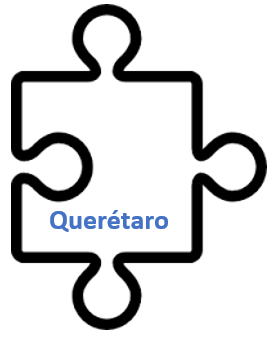 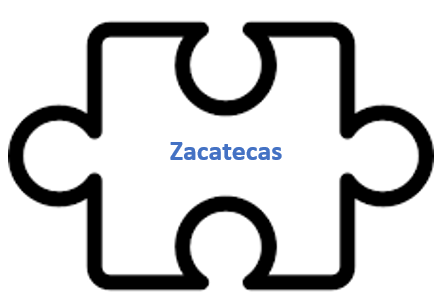 El recorrido de este día se terminó, realizaste un repaso de algunas actividades económicas y recordaste como se relacionan con el medio natural y la población de nuestro país.¡Buen trabajo!Gracias por tu esfuerzo.Este material es elaborado por la Secretaría de Educación Pública y actualizado por la Subsecretaría de Educación Básica, a través de la Estrategia Aprende en Casa. Para saber más:Lecturas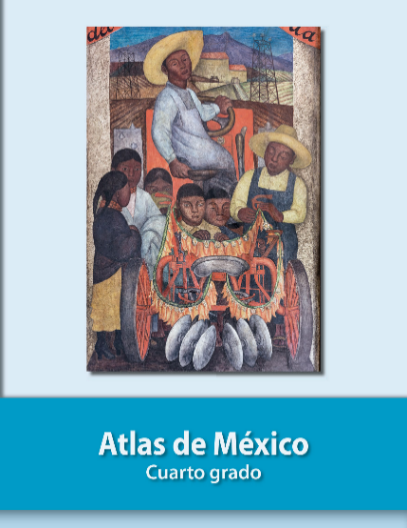 https://libros.conaliteg.gob.mx/20/P4AMA.htm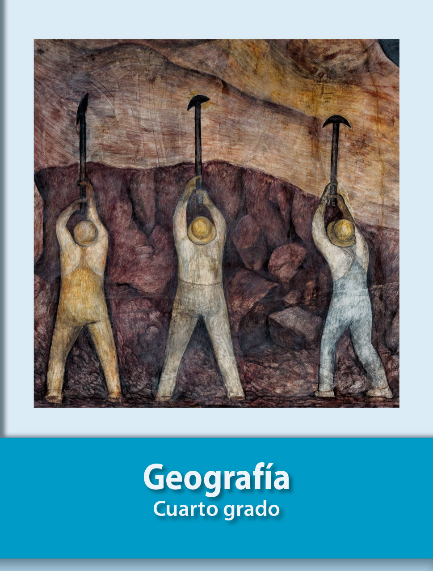 https://libros.conaliteg.gob.mx/20/P4GEA.htm